FINALE KUP CENTRALNE SRBIJE  ZA PIONIRE/KE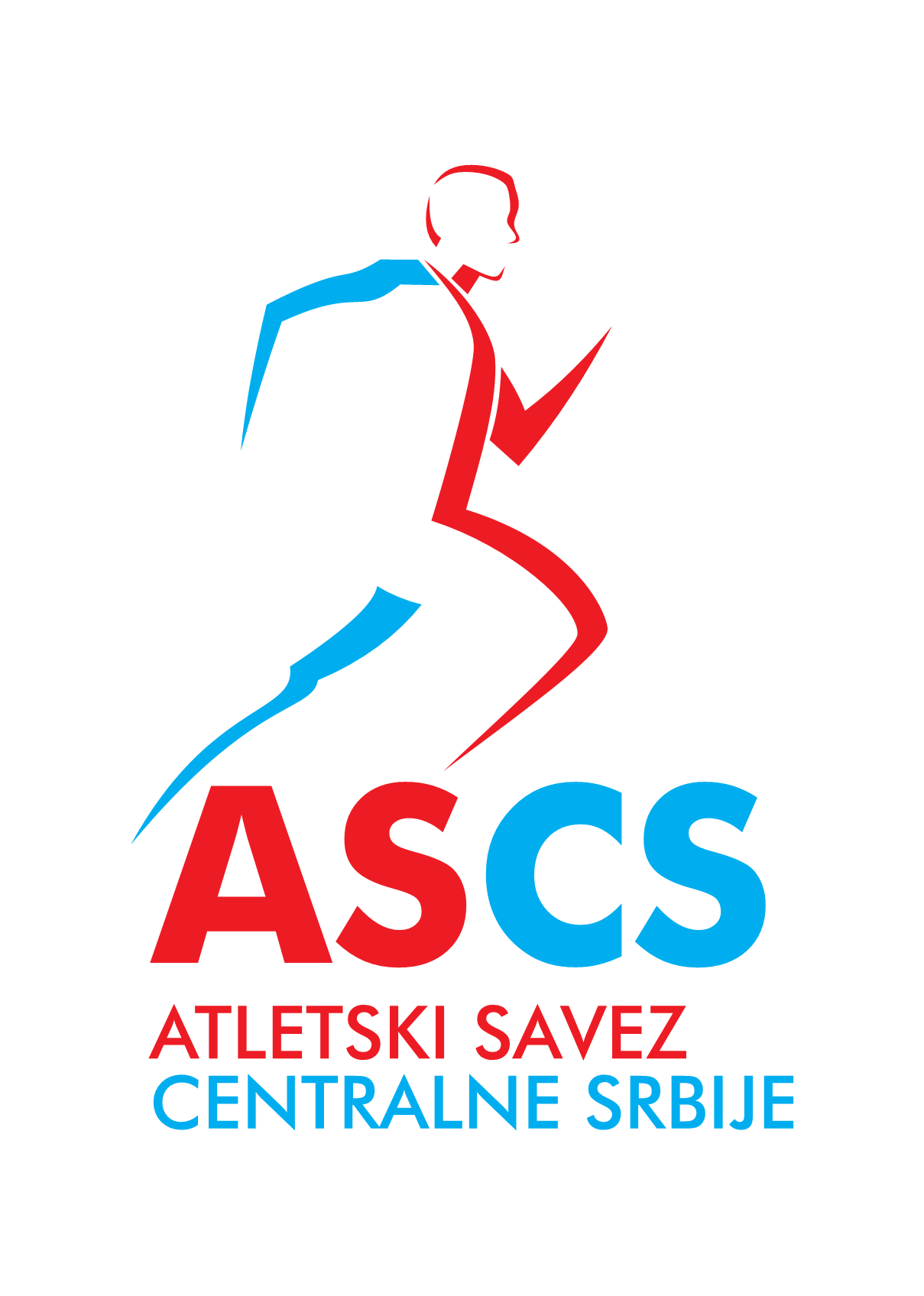 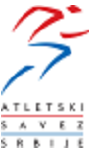 POJEDINAČNO PRVENSTVO CENTRALNE SRBIJEKVALIFIKACIJE KUP SRBIJECENTRALNA SRBIJA / KOSOVO I METOHIJAOrganizator: AK KRUŠEVAC      Kruševac 15. – 16. septembar  2018.god.S  A  T  N  I  C  APRVI DAN			subota   15. septembar 2018.godDRUGI DAN		nedelja   16. septembar  2018.god.15.30Vis /M/   (2)   Kladivo /Ž/       (5) 15.35Dalj /Ž/     ( 29 )15.50OTVARANJE TAKMIČENJAOTVARANJE TAKMIČENJAOTVARANJE TAKMIČENJA16.10100 m pr. /M/       (7)Kugla /M/         (7) 16.2060 m /Ž/              (3gr.)16.3560 m /M/             (2gr.)Disk /Ž/             (3)16.451500 m /Ž/             (9)17.552000 m /M/           (7) 18.05300 m /Ž/          (3gr.)Koplje /M/       (8)  18.20300 m /M/           (2gr.)18.404x100 m /Ž/     (1gr.)18.454x100 m /M/    (1gr.)15.301000  met. Hod /Ž/ (10)Vis /Ž/      (10)Kladivo /Ž/       (4)15.35Dalj /M/   (16)   16.00300 m pr. /Ž/    (1)Kugla /Ž/       (9)    16.05300 m pr. /M/   (1gr.)16.15100 m /Ž/        ( 4gr.)Disk /M/       (6)      16.35100 m /M/       ( 2gr.)16.45600 m /Ž/        ( 2gr.)17.00800 m /M/       ( 1gr. )Koplje /Ž          (5) 17.15100+200+300+400m /Ž/    ( 1gr.)100+200+300+400m /Ž/    ( 1gr.)17.25100+200+300+400m /M/   ( 1gr.)100+200+300+400m /M/   ( 1gr.)17.45PROGLAŠENJE POBEDNIKAPROGLAŠENJE POBEDNIKAPROGLAŠENJE POBEDNIKA